ПРОЕКТ АДМИНИСТРАЦИЯ ВЕРХОРЕЧЕНСКОГО СЕЛЬСКОГО ПОСЕЛЕНИЯ БАХЧИСАРАЙСКОГО РАЙОНА РЕСПУБЛИКИ КРЫМПОСТАНОВЛЕНИЕс. Верхоречье          ПОСТАНОВЛЕНИЕ № _____«___» ________ 2021 года 						                        «О внесении изменений в административный регламент предоставления муниципальной услуги «Переоформление прав или завершение оформления прав на земельные участки на территории муниципального образования», утвержденный постановлением администрации Верхореченского сельского поселения Бахчисарайского района Республики Крым от 14.10.2020г. №131В соответствии с Федеральными законами от 27.07.2010 № 210-ФЗ «Об организации предоставления государственных и муниципальных услуг» и от 06.10.2003 № 131-ФЗ «Об общих принципах организации местного самоуправления в Российской Федерации»,  Устава Верхореченского сельского поселения Бахчисарайского района Республики Крым, с целью приведения нормативных правовых актов в соответствие с требованиями действующего законодательства, администрация Верхореченского сельского поселения Бахчисарайского района Республики Крым,ПОСТАНОВЛЯЕТ:         1. Внести изменения в административный регламент предоставления муниципальной услуги «Переоформление прав или завершение оформления прав на земельные участки на территории муниципального образования», утвержденный постановлением администрации Верхореченского сельского поселения Бахчисарайского района Республики Крым от 14.10.2020г. №131:пункт 2.1. в следующей редакции:       «2.1. Получателями муниципальной услуги являются юридические лица, физические лица, индивидуальные предприниматели. От имени заявителя могут выступать физические лица, имеющие право в соответствии с законодательством Российской Федерации, либо в силу наделения их заявителями в порядке, установленном законодательством Российской Федерации, полномочиями выступать от их имени (далее - заявитель)». пункт 6.1. изложить в следующей редакции:«6.1. Результат предоставления муниципальной услуги.Результатом предоставления муниципальной услуги является получение Заявителем одного из следующих документов: - копия постановления Администрации с печатью протокольной части о предоставлении в аренду земельного участка в случае переоформления права постоянного пользования земельным участком на право аренды земельного участка и договор аренды земельного участка;- копия постановления Администрации с печатью протокольной части о предоставлении в безвозмездное срочное пользование земельного участка и договор безвозмездного срочного пользования земельного участка;- копия постановления Администрации с печатью протокольной части о предоставлении в собственность земельного участка в случае переоформления права постоянного пользования организациями, учрежденными инвалидами или общественными организациями инвалидов, религиозными организациями под зданиями, строениями, сооружениями религиозного и благотворительного назначения, находящимися в их собственности;- договор аренды земельного участка (в случае приведения договора аренды, заключенного до вступления в силу Федерального конституционного закона, в соответствие с требованиями действующего законодательства). При переоформлении права аренды постановление Администрации не выносится;- копия постановления Администрации с печатью протокольной части об отказе в удовлетворении заявления о предоставлении земельного участка»;пункт 13.3. изложить в следующей редакции:«13.3. Основанием для отказа в предоставлении муниципальной услуги является:1) не предоставление заявителем определенных пунктом 9.1. настоящего Административного регламента документов, обязанность по предоставлению которых возложена на заявителя;2) поступление в Администрацию ответа органа государственной власти, органа местного самоуправления либо подведомственной органу государственной власти или органу местного самоуправления организации на межведомственный запрос, свидетельствующего об отсутствии документа и (или) информации, необходимых для предоставления муниципальной услуги, если соответствующий документ не представлен заявителем по собственной инициативе. Отказ в предоставлении муниципальной услуги по указанному основанию допускается в случае, если Администрация после получения указанного ответа уведомила заявителя о получении такого ответа, предложила заявителю представить документ и (или) информацию, необходимые для предоставления муниципальной услуги, в соответствии с пунктом 9.1. настоящего Административного регламента, и не получила от заявителя такие документ и (или) информацию в течение пятнадцати рабочих дней со дня направления уведомления;3) предоставление документов в ненадлежащий орган;4) обращение за оказанием муниципальной услуги ненадлежащего лица;5) представителем не представлена оформленная в установленном порядке доверенность на осуществление действий;6) решения и постановления судебных органов о запрете предоставлять муниципальную услугу в отношении конкретного земельного участка;7) отсутствие у Администрации полномочий распоряжаться указанным в заявлении земельным участком;8) - документы, обязанность по предоставлению которых возложена на заявителя (представителя заявителя), выданы с нарушением норм, установленных законодательством, действующим до вступления в силу Федерального конституционного закона»; пункт 13.4. исключить.  Раздел 26 изложить в новой редакции:«26. Принятие решения о предоставлении муниципальной услуги.26.1. Критерии принятия решений по рассмотрению заявления и документов, оформление результата предоставления муниципальной услуги:1) В случае если предоставление муниципальной услуги входит в полномочия исполнителя муниципальной услуги и отсутствуют определенные пунктом 13.2. настоящего административного регламента основания для отказа в предоставлении муниципальной услуги, специалист:- готовит и направляет на визирование Главе администрации или лица, уполномоченного исполнять его обязанности, проект постановления Администрации о предоставлении в аренду земельного участка в случае переоформления права постоянного пользования земельным участком на право аренды земельного участка.- в случае переоформления договора аренды, прошедшего государственную регистрацию согласно законодательства, действовавшего на 21.03.2014, или не успевшего пройти государственную регистрацию до 21.03.2014, в случае наличия решения о предоставлении земельного участка в аренду, принятым в соответствии с законодательством, действовавшим на 21.03.2014, - осуществляет сбор документов для подготовки проекта договора аренды без вынесения постановления Администрации о передаче в аренду земельного участка.2) В случае наличия оснований для возврата заявления о предоставлении земельного участка, готовит в течение 2 рабочих дней сопроводительное письмо за подписью Главы администрации или лица, исполняющего его обязанности, о возврате заявления о предоставлении земельного участка без рассмотрения.3) В случае если имеются определенные пунктом 13.2. настоящего административного регламента основания для отказа в предоставлении муниципальной услуги, специалист, готовит проект постановления Администрации об отказе в переоформлении прав на земельный участок, которое должно содержать причину отказа с обязательной ссылкой на положения пункта 13.2. административного регламента, являющиеся основанием для принятия такого решения. 26.2. Результатом административной процедуры является:- проект постановления Администрации о предоставлении земельного участка в аренду, пакет документов для подготовки проекта договора аренды;- проект постановления Администрации о предоставлении земельного участка в безвозмездное срочное пользование, пакет документов для подготовки проекта договора безвозмездного срочного пользования;- проект постановления Администрации об отказе в удовлетворении заявления о предоставлении земельного участка.- проект постановления Администрации о предоставлении земельного участка в собственность- сопроводительное письмо о возврате заявления о предоставлении земельного участка без рассмотрения.- пакет документов для подготовки проекта договора аренды без вынесения постановления Администрации о передаче в аренду земельного участка.Способ фиксации результата выполнения административной процедуры по рассмотрению заявления и документов, оформлению результата предоставления муниципальной услуги – проект постановления Администрации о предоставлении земельного участка в аренду, безвозмездное срочное пользование, собственность или об отказе в удовлетворении заявления о предоставлении земельного участка, сопроводительное письмо или пакет документов для подготовки проекта договора аренды.26.3. Принятие постановления Администрации о предоставлении земельного участка в собственность, аренду, безвозмездное срочное пользованиеОснованием для начала административной процедуры по принятию постановления Администрации о предоставлении в собственность, аренду или в безвозмездное пользование земельного участка в случае переоформления права постоянного пользования земельным участком либо постановления Администрации об отказе в удовлетворении заявления о предоставлении земельного участка является направление для подписания Главе администрации или лицу, уполномоченному исполнять его обязанности, проекта постановления Администрации о предоставлении земельного участка в собственность, аренду или в безвозмездное пользование или об отказе в удовлетворении заявления о предоставлении земельного участка, с приложением представленных заявителем документов.Данная процедура не проводится в случае переоформления договора аренды, прошедшего государственную регистрацию согласно законодательства, действовавшего на 21.03.2014, или не успевшего пройти государственную регистрацию до 21.03.2014, в случае наличия решения о предоставлении земельного участка в аренду, принятым в соответствии с законодательством и действовавшим на 21.03.2014.Глава администрации или лицо, уполномоченное исполнять его обязанности, рассматривает представленные документы, подписывает постановление или решение об отказе и направляет подписанные документы специалисту.Критерий принятия решения: оформленные документы, являющиеся результатом предоставления муниципальной услуги.Результатом административной процедуры является:- постановление Администрации о предоставлении в собственность, аренду или в безвозмездное пользование- постановление Администрации об отказе в удовлетворении заявления о предоставлении земельного участка.Способ фиксации результата выполнения административной процедуры по рассмотрению заявления и документов, оформлению результата предоставления муниципальной услуги - постановление Администрации о предоставлении в собственность, аренду или в безвозмездное пользование земельного участка или об отказе в удовлетворении заявления о предоставлении земельного участка.26.4. Подготовка договора аренды земельного участка или договора безвозмездного пользования земельным участкомОснованием для начала административной процедуры по подготовке договора аренды земельного участка является постановление Администрации о предоставлении земельного участка в аренду или в безвозмездное пользование.Специалист готовит проект договора аренды или безвозмездного пользования и акта передачи земельного участка и направляет их на согласование Главе администрации.Критерий принятия решения: договор аренды и акт передачи, являющиеся результатом предоставления муниципальной услуги.В случае возврата проекта договора и акта передачи на доработку лицом, уполномоченным на его подписание, после устранения замечаний, выполняются действия абзаца второго данного пункта настоящего административного регламента.Результатом административной процедуры является:- проект договора аренды или безвозмездного пользования земельного участка в трех экземплярахСпособ фиксации результата выполнения административной процедуры по подготовке договора аренды земельного участка - проект договора аренды или безвозмездного пользования земельного участка, оформленный на бумажном носителе в трех экземплярах».      2. Настоящее постановление подлежит обнародованию в соответствии с действующим законодательством.      3. Контроль за исполнением настоящего постановления оставляю за собой. Председатель Верхореченского сельского совета- глава администрации Верхореченского сельского поселения				К.Н. Османова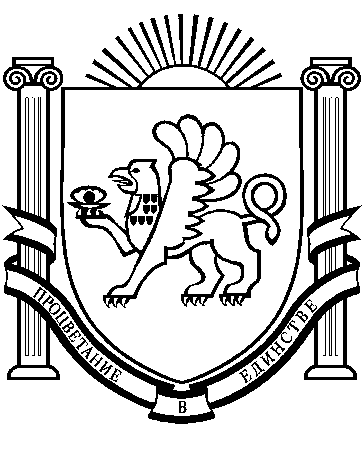 